15/03/2022 17:06BionexoResultado da Tomada de PreçosNº20221002A020HMIO Instituto de Gestão e Humanização – IGH, entidade de direito privado e sem finslucrativos, classificado como Organização Social, vem tornar público a realização doProcesso Seletivo de Compras, com a finalidade de adquirir bens, materiais e/oumedicamentos para o HMI - Hospital Estadual Materno-Infantil Dr. Jurandir doNascimento, com endereço à Av. Perimetral, s/n, Quadra. 37, Lote 14, Setor Coimbra,Goiânia/GO, CEP: 74.530-020.Bionexo do Brasil LtdaRelatório emitido em 15/03/2022 17:06Objeto: Manutenção Predial/OrnamentaçãoTipo de Compra: Cotação via Bionexo/E-mailGoiânia: 15 de Março de 2022CompradorIGH - Hospital Materno Infantil (11.858.570/0002-14)AV. PERIMETRAL, ESQUINA C/ RUA R7, SN - SETOR COIMBRA - GOIÂNIA, GO CEP: 74.530-020Relação de Itens (Confirmação)Pedido de Cotação : 206031268COTAÇÃO Nº 14646 - MANUTENÇÃO PREDIAL(HIDRÁULICOS) - HMI FEV/2022Frete PróprioObservações: *PAGAMENTO: Somente a prazo e por meio de depósito em conta PJ do fornecedor. *FRETE: Sóserão aceitas propostas com frete CIF e para entrega no endereço: RUA R7 C/ AV PERIMETRAL, SETOR COIMBRA,Goiânia/GO CEP: 74.530-020, dia e horário especificado. *CERTIDÕES: As Certidões Municipal, Estadual de Goiás,Federal, FGTS e Trabalhista devem estar regulares desde a data da emissão da proposta até a data do pagamento.*REGULAMENTO: O processo de compras obedecerá ao Regulamento de Compras do IGH, prevalecendo este emrelação a estes termos em caso de divergência.Tipo de Cotação: Cotação NormalFornecedor : Todos os FornecedoresData de Confirmação : TodasFaturamentoMínimoValidade daPropostaCondições dePagamentoFornecedorPrazo de EntregaFrete ObservaçõesMarlene Custodia De AraujoLagaresGOIÂNIA - GO5 dias apósconfirmação1R$ 300,000023/02/202228 ddlCIFnullEvando Lagares - (62) 3942-5787americacomercialservicos@gmail.comMais informaçõesProgramaçãode EntregaPreço PreçoUnitário FábricaValorTotalProduto CódigoFabricante Embalagem Fornecedor Comentário JustificativaRent(%) QuantidadeUsuárioANEL DEVEDACAOPARA VASOSANITARIO -DioneiCajueiro DaSilvaANEL DEMarleneCustodia DeAraujoVEDACAOPARA VASOSANITARIO -LIEGER$R$R$69,5000123>29426-AVULSAAVULSAAVULSAnullnullnull---10 Unidade6,9500 0,0000COMPATIVELCOM TUBODE 100MM -UNIDADELagares23/02/202210:49ASSENTO COMTAMPA PARAVASOSANITARIOUNIVERSALOVAL -ASSENTOCOM TAMPAPARA VASOSANITARIOUNIVERSALOVALDioneiCajueiro DaSilvaMarleneCustodia DeAraujoR$R$R$595,500048770-30 Unidade19,8500 0,0000Lagares23/02/202210:49ALUMASACHUVEIROELETRICOTIPO DUCHADioneiCajueiro DaSilvaMarleneCustodia DeAraujo220W ->CHUVEIRO4.600 WTS -CORONAR$R$R$377,5000MARCA ATÍTULO DEREFERENCIA:LORENZETTI5-10 Unidade37,7500 0,0000Lagares23/02/202210:49-PEÇADioneiCajueiro DaSilvaCOLA PARACANO PVCPOTE 175GR -SILOCMarleneCustodia DeAraujoCOLA PARACANO -UNIDADER$R$R$48,50004540238--AVULSAAVULSAnullnull--5 Unidade9,7000 0,0000Lagares23/02/202210:49DioneiCajueiro DaSilvaENGATE DEPVC PARALAVATORIO 14372ENGATE DEPVC PARALAVATORIO40CM 1/2 -KRONAMarleneCustodia DeAraujoR$R$R$52,500015 Unidade3,5000 0,000040CM 1/2 -PEÇALagares23/02/202210:49https://bionexo.bionexo.com/jsp/RelatPDC/relat_adjudica.jsp1/2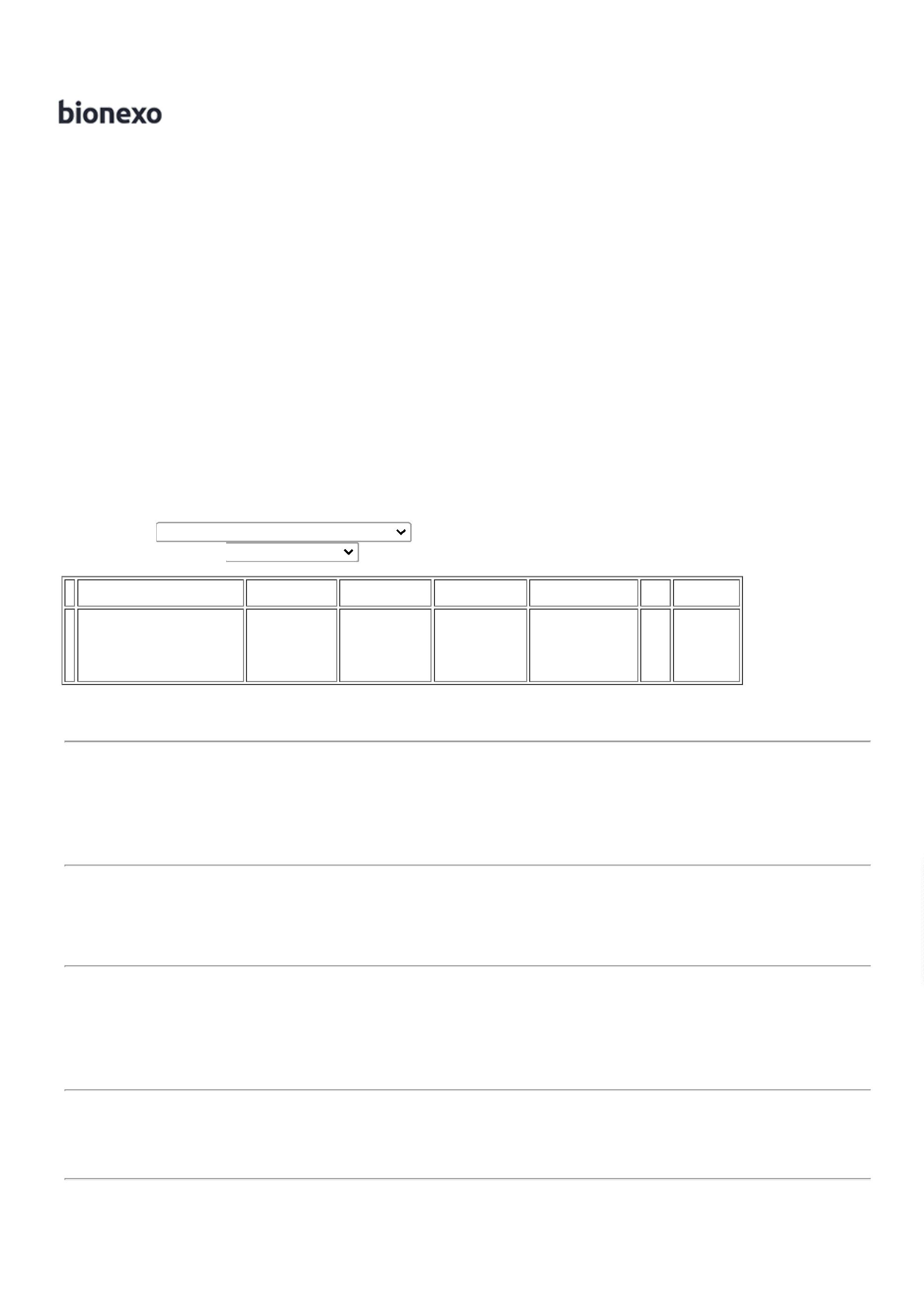 15/03/2022 17:06BionexoDioneiCajueiro DaSilvaENGATEFLEXIVEL60CM PVCBRANCO -UNIDADEENGATEFLEXIVEL60CM PVCBRANCO -HERCMarleneCustodia DeAraujoR$R$678937650234255---------AVULSAAVULSAAVULSAAVULSAAVULSAAVULSAAVULSAAVULSAAVULSAnullnullnullnullnullnullnullnullnull-15 Unidade R$ 72,75004,8500 0,0000Lagares23/02/202210:49DioneiCajueiro DaSilvaMarleneCustodia DeAraujoFITA VEDAROSCA -UNIDADEVEDA ROSACA5 MT -VEDAFLOWR$R$R$72,5000--------50 Unidade1,4500 0,0000Lagares23/02/202210:49DioneiCajueiro DaSilvaJOELHO PVCSOLDAVEL 90X 25 MM -MarleneCustodia DeAraujoJOELHO PVCSOLDAVEL 90X 25 MMR$R$20 PecaR$ 9,80000,4900 0,0000MULTILITELagares23/02/202210:49DioneiCajueiro DaSilvaJOELHO PVCSOLDAVEL 90X 50 MM -JOELHO PVCSOLDAVEL 90X 50 MM -MarleneCustodia DeAraujoR$R$16878444346120 Unidade R$ 57,60002,8800 0,0000UNIDADEMULTILITELagares23/02/202210:49KITMECANISMOPARA CAIXAACOPLADAACIONAMENTOLATERAL -DioneiCajueiro DaSilvaCOMPLETOPARA CAIXADEDESCARGAACOPLADAMarleneCustodia DeAraujoR$R$R$894,000010123410 Unidade20 Unidade30 Unidade4 Unidade20 Unidade89,4000 0,0000Lagares23/02/202210:49BLUKITLUVA PVCDioneiCajueiro DaSilva25MM LL -LUVA UNIAOSOLDAVEL25MM -MarleneCustodia DeAraujoSOLDAVEL ->LUVA 25LISO -UNIDADER$R$R$10,600011110,5300 0,0000MULTILITELagares23/02/202210:49DioneiCajueiro DaSilvaSIFAOSANFONADOCORRUGADOSIFAOSANFONADOCORRUGADO -SOCELMarleneCustodia DeAraujoR$R$R$118,50004088939858398293,9500 0,0000-UNIDADELagares23/02/202210:49DioneiCajueiro DaSilvaTORNEIRA P/JARDIM 1/4VOLTA.CONEXAO 1 -UNIDADETORNEIRA P/JARDIM 1/4VOLTA.CONEXAO 1/2- AMERICANAMarleneCustodia DeAraujoR$R$R$59,600014,9000 0,0000Lagares23/02/202210:49VALVULA 7/8PARALAVATORIOSEM OVALVULA 7/8PARALAVATORIOSEM ODioneiCajueiro DaSilvaMarleneCustodia DeAraujoR$R$R$336,000016,8000 0,0000LADRAO -UNIDADELADRAO PVC -KRONALagares23/02/202210:49TotalParcial:R$259.059.02.774,8500Total de Itens da Cotação: 14Total de Itens Impressos: 14TotalGeral:R$22.774,8500Clique aqui para geração de relatório completo com quebra de páginahttps://bionexo.bionexo.com/jsp/RelatPDC/relat_adjudica.jsp2/2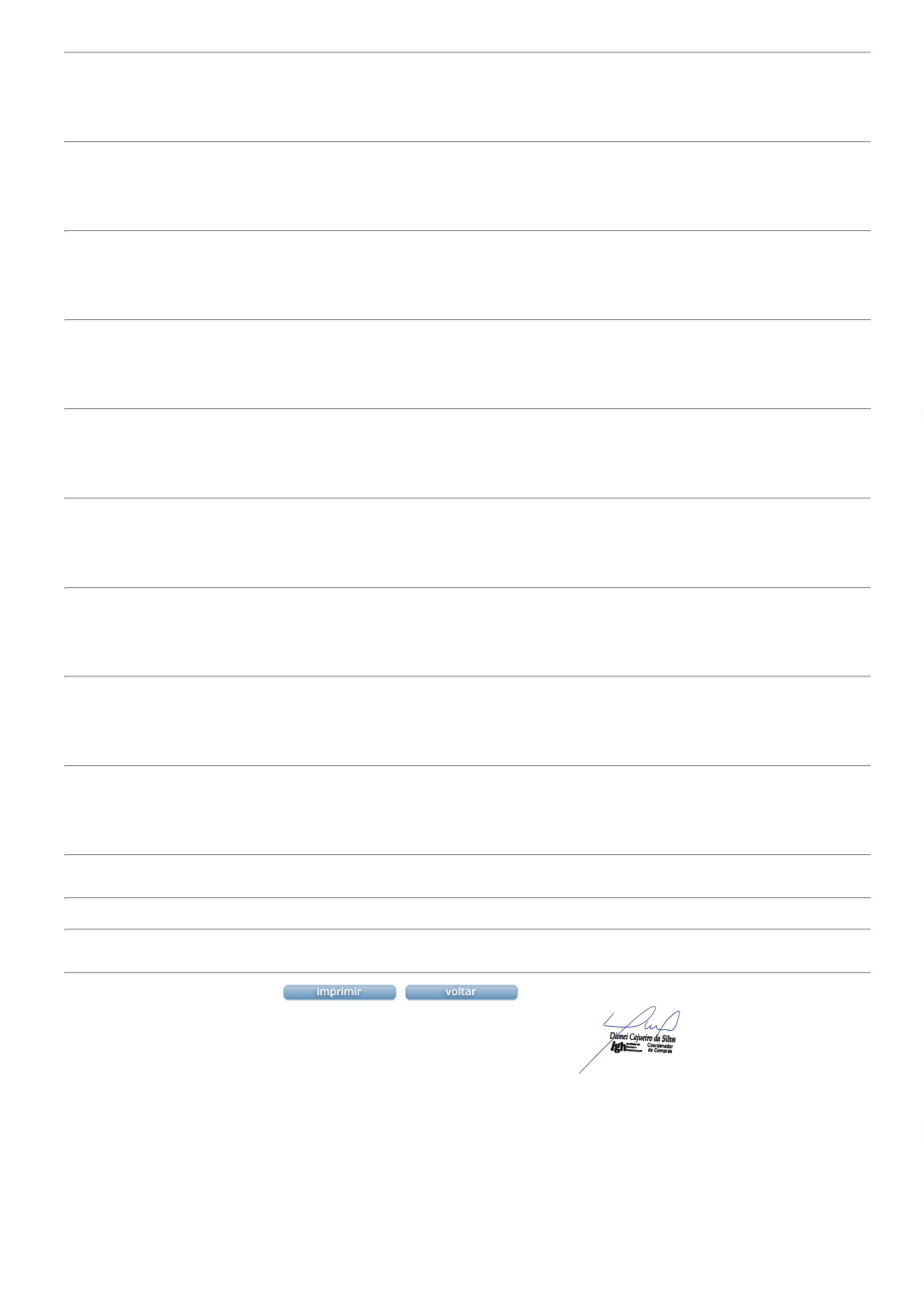 